Squirrels Homework – 15.10.2021Maths 1. Please use coloured pencils to complete the questions below.a) Can you circle 7 on the number line?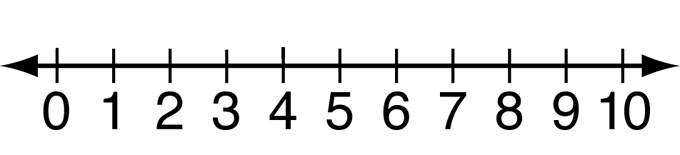 b) Can you circle one more than 4 on the number line?c) Can you circle one less than 9 on the number line? d) Use the example below to help you answer the question below. Example: How many jumps from 2 to 6?Now it’s your turn:How many jumps from 5 to 9?2. Please look at the question below about ‘Part-Part-Whole’ models. Below there are some shapes.Please put the shapes into the 2 groups below. Can you put the shapes into two groups in a different way?